Załącznik nr 5 do SIWZ LO pracownieWYPOSAŻENIE PRACOWNI JĘZYKOWYCH I KOMPUTEROWEJ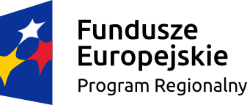 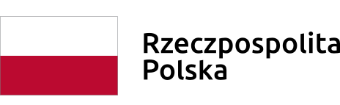 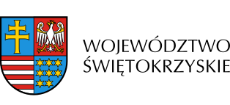 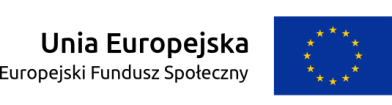 Lp.NazwaCharakterystyka (minimalne wymagania)Ilość1CYFROWA PRACOWNIA JĘZYKOWA DLA 24 STANOWISK UCZNIOWSKICH ORAZ  1 STANOWISKA LEKTORARozdzielacz sygnału dźwiękowego (2 szt.) - do wszystkich stanowisk  uczniowskich oraz do stanowiska nauczyciela, z możliwością podłączenia komputera przenośnego, tablicy interaktywnej, ( i innych urządzeń np. CD, DVD, MP3, MP4, głośniki komputerowe), za pomocą których można sterować funkcjami pracowni. Urządzenie sterujące powinno posiadać przynajmniej  wejście mini USB oraz wejście słuchawkowe. Wejścia: IN1(PC) mini jack, IN2 chinch, IN3 mini jack, wejście mikrofonowe z funkcją audiodubbing, wyjścia: OUT1 mini jack, OUT2 mini jack, komunikacja z komputerem: mini USB.Program komputerowy - sterujący wszystkimi funkcjami pracowni językowej. Program powinien umożliwiać odwzorowanie graficzne układu klasy oraz dowolną zmianę tła.Klucz licencyjny  - stanowiący zabezpieczenie przed użyciem pracowni przez osoby nieupoważnioneRejestrator dźwięku (magnetofon cyfrowy) moduł wbudowany do programu sterującego funkcjami pracowni, pełni on funkcję magnetofonu cyfrowego.Komplet kabli  (24 kpl.)- kable łączące dla jednego stanowiskaKabel USB (mini USB)Kabel przedłużacz dla lektoraBabel do nagrywaniaGwarancja  - 5 lat, zapewniająca bezpłatny  serwis techniczny on- Line, oraz bezpłatne wsparcie metodyczne,SŁUCHAWKI Z MIKROFONAMI (25szt)- słuchawki nagłowne z lekkiej obudowy z mikrofonem wykonanym z elastycznego materiału, który nie pęka ani nie zniszczy się wskutek upuszczenia czy nadepnięcia na niego. Ruchome, o regulowanej wysokości nakładki uszne powinny zapewniać dopasowanie dla różnych rozmiarów głów. Słuchawki z wbudowanym stalowym, elastycznym płaskownikiem łączącym głośniki. Żuraw mikrofonowy: elastyczny, nie pękający, wykonany z jednej matrycy z obudową lewego głośnika. Głośniki: częstotliwość: min 40 – 14.400 Hz; Znamionowa Impedancja/Opór Zespolony/ Opór Pozorny- 400 */ układ ; Odłączanie zewnętrznych zakłóceń/ szumów: ok. 16 dB; średni nacisk na uszy : ok. 6 N; Długość przewodu przyłączeniowego min 1,5 m.; Końcówki przewodów: DIN 6. Mikrofon: przetwornik dynamiczny; częstotliwość: min. 40 – 15.000 Hz; wzór biegunowy: kardioidaMontaż pracowni w pomieszczeniu wskazanym. Uruchomienie i sprawdzenie poprawności działania. Jednorazowe przeszkolenie pracowników  na zainstalowanym  w pracowni językowej zestawie  w zakresie sposobu uruchomienia i korzystania z pracowni oraz zasad bezpiecznej pracy w pracowni językowej.Podstawowe funkcje systemu: indywidualna praca z uczniem (odsłuch programu nauczania zadanego przez lektora, odsłuch wykładu lektora, konwersacja z lektorem, konwersacja z innym słuchaczem, kontrola przez lektora dialogu prowadzonego w parach, nagrywanie wypowiedzi dowolnego ucznia na magnetofon cyfrowy, nagrywanie wybranego ucznia w trybie pracy w parach, nagrywanie wybranego ucznia w trybie pracy z podziałem na grupy, transmisja wypowiedzi dowolnego słuchacza do całej grupy, transmisja wypowiedzi dowolnego słuchacza w podziale na grupy, podsłuch własnego głosu w każdym trybie), praca w parach (komunikacja uczniów w parach, komunikacja ucznia z nauczycielem, nagrywanie uczniów w trybie pracy w parach, komunikacja indywidualna ucznia z nauczycielem w trybie pracy w parach z zastosowaniem Intercom, (tylko wybrany uczeń  może komunikować się z nauczycielem), prowadzenie konwersacji w parach, (słyszą się wyłącznie osoby w parach, a nauczyciel ma możliwość kontroli dowolnej osoby), zapis całej jednostki lekcyjnej na magnetofon cyfrowy), praca w grupach (tworzenie grup 2,3,5,7  automatycznie, dowolne łączenie stanowisk uczniowskich, komunikacja nauczyciela z dowolnie wybranym uczniem), przełączanie trybów pracy, sterowanie funkcjami za pomocą panelu dotykowego, sterowanie funkcjami za pomocą tablicy interaktywnej.Funkcje multimedialne: współpraca systemu z głośnikami komputerowymi, współpraca z dowolnym urządzeniem zewnętrznym tj. CD, DVD, MP3, MP4, PC; możliwość obsługi systemu przez dodatkowy monitor LCD; możliwość obsługi systemu przez  panel dotykowy; współpraca z projektorem.Funkcje interaktywne: obsługi  systemu przez tablicę interaktywną, jednoczesna praca z systemem i podręcznikiem interaktywnym uruchomionym na tablicy interaktywnej.Funkcje dodatkowe: prowadzenie dowolnej ilości listy uczniów, funkcja timera, regulator dźwięku w słuchawkach uczniów, graficzne odwzorowanie układu klasy, graficzne oznaczenie uruchomienia funkcji, możliwość wyboru dowolnego tła klasy, wbudowany rejestrator dźwięku, archiwizacja plików dźwiękowych, funkcja resetująca wszystkie ustawienia.2 komplety2Zestaw do projekcjiZestaw zawiera: tablicę interaktywną, projektor, laptop, akcesoria dodatkowe (np. kable, uchwyt), montażTablica  interaktywna: Podczerwień; rozmiar powierzchni aktywnej min 82″; rozmiar powierzchni roboczej min 78″; Format 4:3 lub 16:9 lub 16:10; powierzchnia ceramiczna, magnetyczna, suchościeralna; pasek skrótów po obu stronach; metoda obsługi (pisania)- pisak, palec; ilość punktów dotyku 10; rozdzielczość 32767 x 32767; czas reakcji 125 punktów/sek (8ms); dokładność 1 mm; łączność z komputerem USB; wspierane systemy operacyjne Win 7/Win 8/ Win10 (32 bit lub 64 bit); akcesoria 3 pisaki, wymazywacz, uchwyty montażowe, komplet kabli , inteligentna półka; oprogramowanie interaktywne; Projektor krótkoogniskowy s: system projekcji‎‎ DLP; obsługiwana rozdzielczość‎ VGA(640 x 480) do WUXGA_RB(1920 x 1200); jasność 3,000 lumenów; współczynnik kontrastu‎  20,000:1; proporcje ekranu‎ Natywny 4:3; wbudowany głośnik‎  10W; wejścia  HDMI x 2 (HDMI-2 z MHL); wejście VGA (D-sub 15pin) x 2 (wspólne z komponentowym); wyjście VGA (D-sub 15pin); wejście Kompozytowe RCA); wejście S-Video, wejście Audio (mini jack); wejście Audio L/R(RCA); wyjście Audio(mini jack); USB (typ A); (zasilanie 5V/1.5A); USB (typ mini B); odbiornik Podczerwieni 2 (przód, góra)‎; pilot, komplet kabli, uchwyt montażowy, ścienny; język menu ekranowego  polski; 
Przekazywany obraz z umieszczonego na uchwycie rzutnika ma pokryć całą powierzchnię tablicy.Laptop: dysk twardy   HDD 1000GB; pamięć RAM 8 GB; typ pamięci RAM: DDR4; częstotliwość taktowania pamięci (MHz): 2400; maksymalna wielkość pamięci RAM: 32 GB; wielkość matrycy 15" - 15.9"; rozdzielczość 1920 x 1080; powłoka matrycy- matowa; procesor Intel Core i5; 4 rdzenie procesora; taktowanie bazowe procesora (GHz) 1.6; aktowanie maksymalne procesora (GHz): 3.4; pamięć podręczna procesora (MB): 6; rodzaj karty graficznej - grafika dedykowana; pamięć karty graficznej: 2 GBGDDR5; kolor - odcienie szarego; system operacyjny: Windows 10 Home PL 64 bit; PAKIET BIUROWY MS OFFICE 2016; typ napędu: Nagrywarka  DVD+/-RW DualLayer; Pojemność dysku (GB):  1000; komunikacja: Wi-Fi, Bluetooth, LAN 10/100/1000 Mbps; multimedia:  czytnik kart pamięci, kamera, głośniki, mikrofon; sterowanie: klawiatura, touchpad, klawiatura numeryczna; złącza: HDMI, USB 2.0, USB 3.0, minijack 3,5 mm (audio)2 zestawy 3Oprogramowanie językowe do tablic interaktywnych –DO CYFROWYCH PRACOWNI JĘZYKOWYCH  Zestaw zawiera:- Teacher's eText - oprogramowanie do tablic interaktywnych  Matura Focus 2 wydawnictwo Pearson- Teacher's eText - oprogramowanie do tablic interaktywnych  Matura Focus 3 wydawnictwo Pearson- Teacher's eText - oprogramowanie do tablic interaktywnych  Matura Focus 4 wydawnictwo Pearson- Teacher's eText - oprogramowanie do tablic interaktywnych  Matura Focus 5 wydawnictwo Pearson- Repetytorium Maturalne 2015. Poziom Podstawowy. Oprogramowanie do tablicy interaktywnej. Wydawnictwo Pearson- Matura 2015. Oprogramowanie tablicy interaktywnej wyd. Macmillan 
- Matura Video Training DVD wyd. Macmillan
- Didakta - Język angielski 2 dla zaawansowanych - program do nauki języka angielskiego2 zestawy4Pomoce dydaktyczne- uzupełnienie pracy z podręcznikiem - DO CYFROWYCH PRACOWNI JĘZYKOWYCH Zestaw zawiera:Student's Book plus MyLab Intermediate for self study Student's Book plus MyLab Intermediate for classroom use Class Audio Cds – Intermediate MyGrammarLab Intermediate for class use AccessCode Student's Book plus MyLab Advanced for self study Student's Book plus MyLab Advanced for classroom use Class Audio Cds – Advanced MyGrammarLab Advanced for class use AccessCode Student's Book plus MyLab Elementary for self study Student's Book plus MyLab Elementary for classroom use Culture CLOSE-UP DVD Wydawnictwo Pearson Cross Cultures zł   Wydawnictwo Pearson – podręcznik , CD Real Reading 1 Student's Book   (Wydawnictwo Pearson)Real Reading 2 Student's Book  (Wydawnictwo Pearson)Real Reading 3 Student's Book (Wydawnictwo Pearson)Real Reading 4 Student's Book (Wydawnictwo Pearson)A Midsummer Night’s Dream William Shakespeare 41,33 Wyd. Oxford1 zestaw5Komputer stacjonarny z systemem operacyjnym (PRACOWNIA INFORMATYCZNA 16 stanowiskowa)monitor: płaski; przekątna matrycy 23,8 cale; format matrycy 16:9; rodzaj matrycy IPS/PLS lub VA; rozdzielczość 1920x1080; czas reakcji 5 ms; jasność 250 cd/m2; kąt widzenia w poziomi i w pionie 178 st; częstotliwość odświeżania 60 Hz; złącze 1xvga (D-Sub) i HDMI; technologia LED; kolor obudowy : czarny; kable zgodne ze złączem monitora (D-Sub i HDMI), kabel zasilający monitor; komputer uczniowski klasy PC: komputer stacjonarny klasy PC; do pracy aplikacjami biurowymi oraz aplikacji do tworzenia grafiki 2D oraz 3D; pojemność 16 GB; obsługiwana pojemność 32 GB; 2 wolne złącza pamięci; 2 zajęte gniazda pamięci; pamięć RAM DDR4Wydajność obliczeniowa Procesor musi osiągnąć wynik minimum 7383 w rankingu PassMark Software PassMark-CPU Benchmarks; wydajność grafiki Grafika musi osiągnąć wynik PassMark Rating  minimum 2244 w rankingu PassMark Software PassMark-G3D Mark; karta graficzna 2 GB DDR 5 pamięci własnej; wbudowana karta dźwiękowa; pamięć HDD Dyskk twardy - SSD minim 250 GB; 64- bitowy system operacyjny Windows 10; klawiatura W układzie  QWERTY-US, 102 klawiszy+ klawiatura numeryczna, SLIM, interfejs USB; mysz optyczna USB, mini 5 przyciski+rolka, przewodowa długość przewodu 1,5 m, rozdzielczość, min 1000 DPI; 1.  6 gniazd USB 2.0/3.0, z czego 2 wyprowadzone na przednim panelu obudowy z czego jedno minim USB 3.0, z tyłu minimum dwa USB 3.0; złącze wideo zgodne z zaoferowanym monitorem; gniazdo słuchawek i mikrofonu wyprowadzone na przednim panelu obudowy; czytnik kart SD/SDHC/CF wyprowadzony na przednim panelu obudowy; karta sieciowa przewodowa w standardzie Ethernet 10/100/1000 (RJ45); nagrywarka DVd+/-RW obsługująca formaty: CD-R, CD-RW, DVD-R, DVD+R, DVD+RW  oraz płyty dwuwarstwowe; typ obudowy- tower; zasilacz ATX minimum 500W Silent; zainstalowane i aktywne oprogramowanie - system Windows 10  Pro pl 64-bity; dołączone nośniki instalacyjne systemu i sterowniki do sprzętu zainstalowanego na komputerze; niezbędne okablowanie potrzebne do podłączenia komputera do sieci LAN oraz kabel zasilający; 16 zestawów6Słuchawki z mikofonem DO  PRACOWNI INFORMATYCZNEJ)słuchawki nauszne otwarte; średnica membrany minimum 40 mm; pasmo przenoszenia słuchawek 20 ~ 20000 Hz; impedancja słuchawek 40 Om; czułość słuchawek 101 dB; wbudowany mikrofon; łączność przewodowa; złącze Minijack 3,5 mm; długość kabla min. 1,3 m; kolor czarny; wyciszanie mikrofonu; regulacja głośności; 16 kompletów7Komplet głośników 5+1– DO PRACOWNI INFORMATYCZNEJ)komplet głośników komputerowych: zestaw 5.1; moc głośników (RMS)  75 W; moc subwoofera (RMS) 27; wejście liniowe Audio; 2 wejścia stereo RCA; sterowanie wbudowane w głośnik; kolor czarny; 1 komplet8ROUTER– DO PRACOWNII INFORMATYCZNEJRodzaje wejść/wyjść 4 wejścia RJ-45 10/100/1000 (LAN); RJ-45 10/100/1000 (WAN); USB 2.0; Złącze zasilania; obsługiwane standardy 802.11a/b/g/n/ac; częstotliwość pracy 2.4 / 5 GHz (DualBand); wbudowana antena; prędkość transmisji bezprzewodowej 1200 Mb/s (Wi-Fi); zabezpieczenia transmisji bezprzewodowej 64/128-bit WEP; WPA Enterprise; WPA2 Enterprise; WPA-PSK; WPA2-PSK; Zarządzanie i konfiguracja: strona WWW; obudowa: wysokość 206 mm; szerokość 220 mm; głębokość 76 mm; zasilacz; kabel RJ-45; kabel telefoniczny RJ-111 komplet9Program Microsoft Office jednostanowiskowy – DLA PRACOWNI INFORMATYCZNEJPAKIET BIUROWY MS OFFICE 2016 Professional PlusAplikacja ma zawierać: Word 2016 do przetwarzania tekstu; Excel 2016 dla arkuszy kalkulacyjnych; PowerPoint 2016 do tworzenia prezentacji ; OneNote 2016 do prowadzenia notatek; Outlook 2016 do łatwego i kompleksowego zarządzania kontami e-mail; Access 2016 do tworzenia i zarządzania bazami danych; Publisher 2016 do tworzenia zaawansowanych dokumentów16 zestawów10Projektor multimedialny – DO PRACOWNII INFORMATYCZNEJProjektora krótkoogniskowego s: System projekcji‎‎ DLP; rozdzielczość‎ VGA(640 x 480) do WUXGA_RB(1920 x 1200)jasność 3,000 lumenów; współczynnik kontrastu‎  20,000:1; roporcje ekranu‎ Natywny 4:3 wbudowany głośnik‎ 10W ; wejścia  HDMI x 2 (HDMI-2 z MHL); 2 wejścia VGA (D-sub 15pin, wspólne z komponentowym); wyjście VGA (D-sub 15pin); wejście kompozytowe RCA); wejście S-Video; wejście Audio (mini jack); wejście Audio L/R(RCA); wyjście Audio(mini jack); USB (typ A) x1 (zasilanie 5V/1.5A); USB (typ mini B); odbiornik podczerwieni 2 (przód, góra)‎; akcesoria Pilot, komplet kabli, uchwyt montażowy, ścienny; język menu ekranowego  - polski; Przekazywany obraz z umieszczonego na uchwycie rzutnika ma pokryć całą powierzchnię tablicy1 komplet11TABLICA INTERAKTYWNA –DLA PRACOWNII INFORMATYCZNEJPodczerwień; rozmiar powierzchni aktywnej min 82″; rozmiar powierzchni roboczej min 78″; format 4:3 lub 16:9 lub 16:10; powierzchnia ceramiczna, magnetyczna, suchościeralna; pasek skrótów po obu stronach; metoda obsługi (pisania) pisak, palec; ilość punktów dotyku 10; rozdzielczość 32767 x 32767; czas reakcji 125 punktów/sek. (8ms); dokładność 1 mm; łączność z komputerem USB; wspierane systemy operacyjne Win 7/Win 8/ Win10 (32 bit lub 64 bit); 3 pisaki, wymazywacz, uchwyty montażowe, komplet kabli , inteligentna półka; oprogramowanie interaktywne1 komplet